tCentric Hybrid™All Mesh – Boardroom*Midnight Black [t-MBMESH-BR]Midnight Black [t-MBMESH-BR]All Mesh – Boardroom*Light Grey [t-LGMESH-BRG]Light Grey [t-LGMESH-BRG]Backrest:5" Patented Back Height Adjustment SystemDual Curve Mesh Backrest (19"w x 25"h)Arms: Midnight Black / Light Grey [G]TC Armrest Height & Lateral [TCL / TCLG]TC Armrest Height & Swivel [TC360 / TC360G]TC Armrest Height, Lateral & Swivel [TCL360 / TCL360G]Seat:
Midnight Black / Light GreyAirless Cushion TechnologyMesh Seat with 30% Glass Filled Nylon Frame (21”w x 18 ½”d)Options:Midnight Black [MB] / Light Grey [G]Small Mesh Seat (20”w x 16 ½”d) [TMBMSS / TLGMSS]Extra Long Mesh Seat (21”w x 20 ½”d) [TMBMXLS / TLGMXLS]Pneumatic Lift (Seat Height):
Midnight Black / Light Grey125 mm Pneumatic Lift (16 ¾" – 21 ¾")Options:Midnight Black / Light Grey [G]140 mm Pneumatic Lift (18 ¾”-25”) [140MM/G140MM]Chrome125 mm Chrome Pneumatic Lift (18”-23”) [125MMCH]140 mm Chrome Pneumatic Lift (19”-24.5”) [140MMCH]Boardroom Mechanism:Midnight Black / Light GreySingle Lock Free FloatSeat HeightAdjustable Spring TensionBase/Glides/Casters:Midnight Black26" Glass Reinforced Nylon Mid Profile Base5 Dual Wheel Nylon Casters 2Backrest:5" Patented Back Height Adjustment SystemDual Curve Mesh Backrest (19"w x 25"h)Arms: Midnight Black / Light Grey [G]TC Armrest Height & Lateral [TCL / TCLG]TC Armrest Height & Swivel [TC360 / TC360G]TC Armrest Height, Lateral & Swivel [TCL360 / TCL360G]Seat:
Midnight Black / Light GreyAirless Cushion TechnologyMesh Seat with 30% Glass Filled Nylon Frame (21”w x 18 ½”d)Options:Midnight Black [MB] / Light Grey [G]Small Mesh Seat (20”w x 16 ½”d) [TMBMSS / TLGMSS]Extra Long Mesh Seat (21”w x 20 ½”d) [TMBMXLS / TLGMXLS]Pneumatic Lift (Seat Height):
Midnight Black / Light Grey125 mm Pneumatic Lift (16 ¾" – 21 ¾")Options:Midnight Black / Light Grey [G]140 mm Pneumatic Lift (18 ¾”-25”) [140MM/G140MM]Chrome125 mm Chrome Pneumatic Lift (18”-23”) [125MMCH]140 mm Chrome Pneumatic Lift (19”-24.5”) [140MMCH]Boardroom Mechanism:Midnight Black / Light GreySingle Lock Free FloatSeat HeightAdjustable Spring TensionBase/Glides/Casters:Midnight Black26" Glass Reinforced Nylon Mid Profile Base5 Dual Wheel Nylon Casters 2Light Grey26" Glass Reinforced Nylon Mid-Profile Base5 Dual Wheel Nylon Casters 2Options:Chrome Accent Casters [CAC]26” Polished Aluminum Mid-Profile Base [PMB]Dual Wheel Urethane Caster 2 [UC2]Additional Options:Midnight Black / Light Grey [G]tCentric Lumbar Support [TLS / TLSG]tCentric Lumbar Support with Air Lumbar (pump) [TLSAL / TLSALG]Adjustable Headrest [AHR / AHRG]Measurements/Overall Dimensions:Boxed Weight/Size: 46.4 lbs. / 11.7 cu.ft.Mesh Material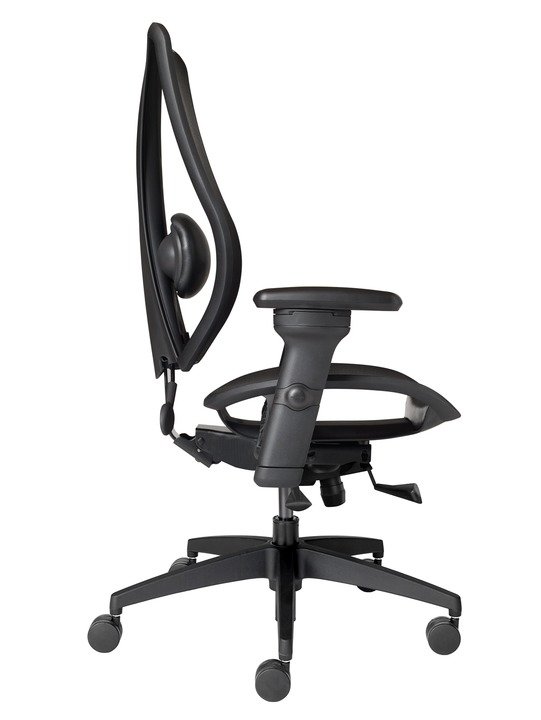 Both the tCentric Hybrid seat and backrest are made from elastomeric mesh with fill yarns made from polyester.When stretched, this material yields excellent load-bearing properties and resiliency, showing less than 5% load-bearing loss when tested according to BIFMA standards.To clean use mild household or hospital detergents.* Mixing of Midnight Black & Light Grey components is not an option.